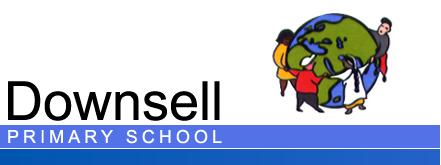 PTA meeting Date: Friday 9 October 9.15amPresent: Farah, Kirsty, Sumy, Alex, Alex's mother, Safira, Maria, MonwaraIdeaActionWhenHalloween Pumpkin ParadeStaff Dress Up, children to vote during assembly for best dressed, source simple prize timings KS1/ Early Years 2pmKS2 2.30pmchildren  show pumpkins parading in a circlePTA and Parents will decorate hall night before (Mon 30/10 - to be reviewed)present to each child - glowband - total cost approx £69.90 from Baker Ross.  Pound Shop mentioned as cheaper - to investigate Décor - tinsel 3 packs, garlands, paper pumpkins 3 packs. Can school order as use them regularly, then PTA reimburse - to be investigatedMust establish a group of parents who want to help ('On the day PTA') - decided WhatsApp not ideal as comments visible to all, may inhibit participants.  Set up PTA email address, use this to communicate to parents actively interested.Friday 20/10 letter & pumpkin template to all children.  Draft letter seen gives instructions on how to use template/make your own model, invite parents etc, timings of assemblies, briefly explain PTA's activities - use existing leaflet for this, print on back of letter) Draft poster seen Parade - Tues 31 OctoberFriday 20/10 letter & pumpkin template to all children.  PTA meetingsMajority vote for:-meet fortnightly - review if can reduce-changed day to Tuesday -organisational name will be PTAReview in January if can reduce meetings to 1 per half termAGMPresent financial report? - feasibility to be reviewed Make into social event - coffee morningFriday 3/11 915amPTA involvement in Winter WonderlandStall ideas (Head to approve)Jolly Jar Before event, children to decorate jars and fill with small presents - to review criteria for these (no nuts, sweets ok?, toys, stickers, stationery etc) and hand in.  At fair, sell raffle tickets which match up to the same number jolly jar.  Additionally, have best jolly jar competition with prizes (will need to be done before jolly jars are sold?) - reviewMake your own reindeer ears headband - review materials required (strips of card, cut out reindeer ears, decorate using coloured pens/glitter/stickers)Provide supportive role to existing plans for event, including On The Day PTA:No regular commitment necessary, just parents who would like to help with specific events or activities.Improve PTA communication WhatsApp not ideal as comments visible to all, may inhibit participants.  Non core committee WhatsApp group to be disbanded.Set up PTA email address, use this to communicate to parents actively interested.  Need PTA members to man this Website comments need to be responded toResponse by staff to continue PTA involvement in Autumn eventsInsufficient time & manpower to take over organisation of Autumn eventsBingo event on 8/12 - PTA unable take over organisation  & noted to be 1 day before Winter Wonderland - either school to organise, or PTA to plan for Spring/Summer - check with HeadPTA involvement in Parents EveningParents Evening 6 & 7/11To have a stand with PTA information, sign up parents by taking email addresses for active involvement.Provide hot drinks/biscuits - complimentary or to sell - review(Head to approve)Have committee photos on website?To be reviewedAgenda for next meetingSpring term event planningNext meetingTuesday 16 October 9.15am